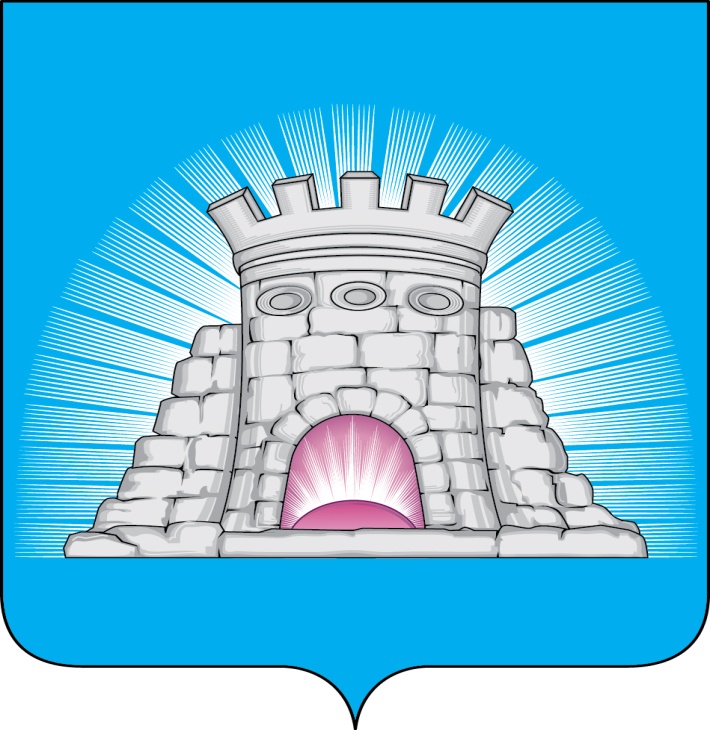 П О С Т А Н О В Л Е Н И Е14.10.2022     №  1841/10г.Зарайск                                Об  утверждении  отчета об исполнении                                бюджета городского округа Зарайск                                 Московской области за 9  месяцев  2022 года                                                               В соответствии с пунктом  5 статьи 264.2 Бюджетного Кодекса РФ                                           П О С Т А Н О В Л Я Ю:       1.  Утвердить отчет  об  исполнении  бюджета городского округа Зарайск  Московской области  за   9 месяцев  2022 года  по доходам в сумме  2104799,8 тыс. рублей, по расходам  в сумме  1994842,36 тыс. рублей с  превышением  доходов  над расходами  (профицит  бюджета)   в сумме 109957,44 тыс. рублей (прилагается).      2.  Направить  настоящее  постановление  в Совет депутатов  городского округа Зарайск   Московской области  для сведения.      3.   Службе по взаимодействию со СМИ администрации городского округа Зарайск Московской области  обеспечить  опубликование настоящего постановления в периодическом печатном издании «Зарайский вестник» - приложении к общественно-политической  газете «За новую жизнь» и размещение  на официальном сайте администрации городского округа Зарайск Московской области в сети Интернет.Глава городского округа   В.А. ПетрущенкоВерно:Главный специалист отдела кадровойработы и муниципальной службы        И.Б. Парамонова                                                     14.10.2022   Послано: в дело,  ФУ-2,  редакция  газеты  «За новую жизнь», СВ со СМИ,           Совет депутатов  городского округа Зарайск, прокуратура,  КСП.Никулина И.В.66-2-60-42                                                                                                     009805